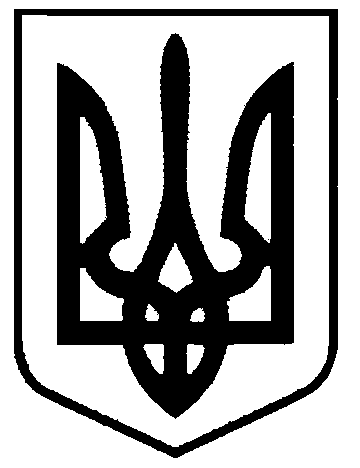 СВАТІВСЬКА МІСЬКА РАДАВИКОНАВЧИЙ КОМІТЕТРІШЕННЯвід  «20» жовтня 2017 р.                         м. Сватове                                                № 66  «Щодо встановлення тарифів  на послуги з централізованого опалення»         Розглянувши звернення комунального підприємства «Сватове-тепло» про перегляд та затвердження тарифів  на опалювальний сезон  2017-2018рр.,   керуючись   Постановою № 869 від 1 червня 2011 року «Про забезпечення єдиного підходу до формування тарифів на житлово-комунальні послуги», Законами України  «Про житлово-комунальні послуги», «Про теплопостачання», ст.28 Закону України « Про місцеве самоврядування України»,Виконавчий комітет Сватівської міської радиВИРІШИВ:Встановити для підприємства, що знаходяться в комунальній власності територіальної  громади міста Сватове КП «Сватове-тепло» та яке надає послуги з централізованого опалення та гарячого водопостачання, тарифи на зазначені послуги у розмірі:              для бюджетних  установ  2509 грн. 87 коп. за 1 Гкал з ПДВ або 131 грн. 77 коп. за 1м² опалювальної площі  в місяць опалювального сезону.     2. При використанні альтернативного твердого біопалива (дрова) КП «Сватове-      тепло»  встановлювати тариф в розмірі 90% від середньозваженого тарифу.Комунальному підприємству «Сватове-тепло» у разі ненадання або надання ним в неповному обсязі послуг споживачам, а також у разі відхилення при наданні вказаних послуг їх кількісних та якісних показників від нормативних, здійснювати відповідно до вимог діючого законодавства відповідний перерахунок споживачам розміру плати за послуги з централізованого опалення.Рішення набуває чинності з «20» жовтня  2017 року.Комунальному підприємству «Сватове-тепло» довести до відома споживачів інформацію про заміну тарифу з обґрунтуванням необхідності його підвищення згідно з Наказом Міністерства регіонального розвитку, будівництва та житлово-комунального господарства України від 30.07.2012 р. № 390. Контроль за виконанням даного рішення покласти на заступника міського голови  Жаданову Л.В. Сватівський міський голова                                                                         Є.В.Рибалко